 «Образовательное событие, как современная технология приобщения детей дошкольного возраста к народным традициям»«Традиции! Опыт! Инновации!»         Тема приобщения детей к народным традициям всегда была востребованной педагогами, а в настоящее время становится ещё более актуальной.         Перед современной системой образования стоит задача приобщения новых поколений к исторической памяти народа, а значит – и сохранение её в наших детях.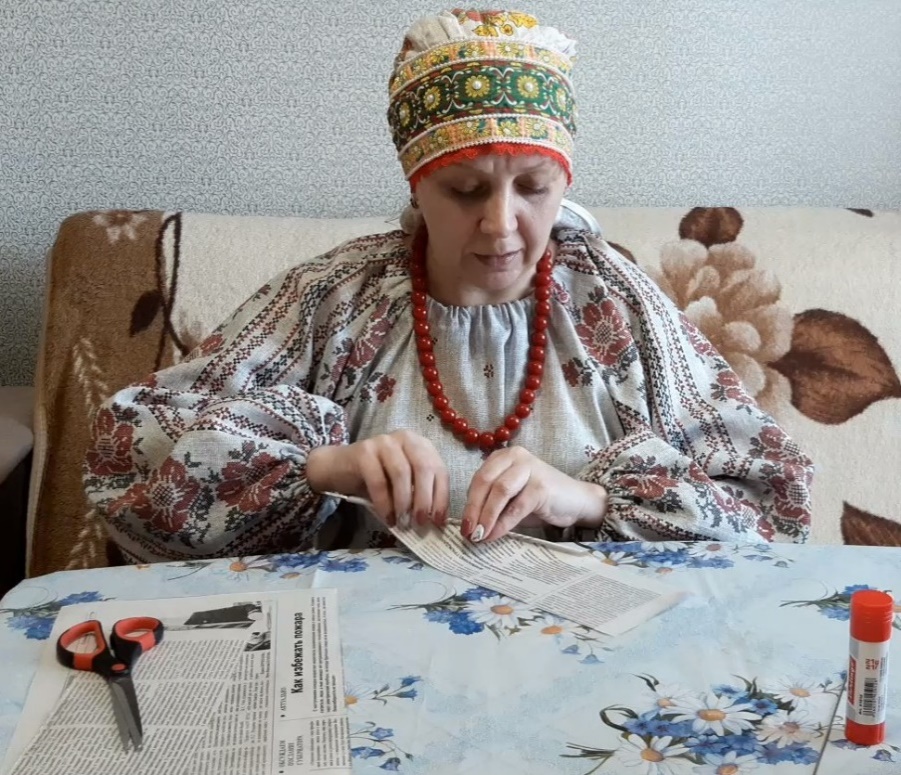        Тема приобщения к народным традициям, совпадает и с моей личной увлеченностью народной культурой, моим хобби, моим образом жизни.       Опыт включения в образовательную деятельность фольклорного содержания, народных игр, народного рукоделия показал положительный эмоциональный отклик детей на предлагаемый материал, их заинтересованность.                       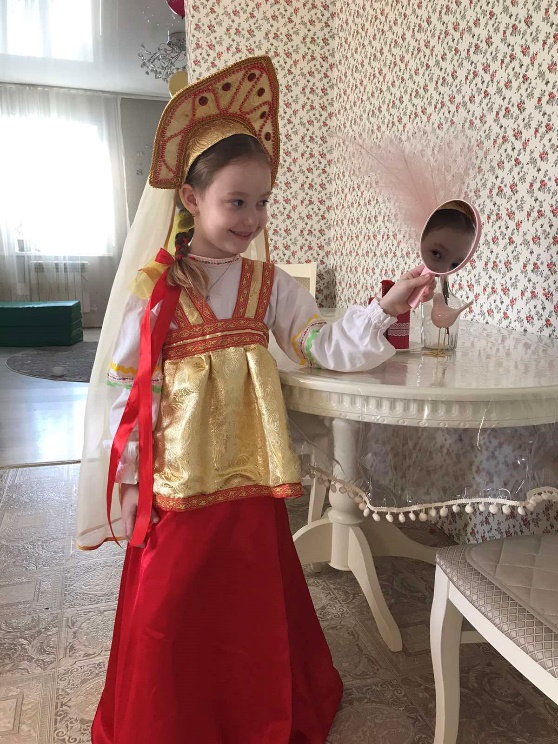      Дети с удовольствием принимали участие в различных мероприятиях, праздниках, конкурсах и акциях, связанных с народными традициями.   Полученные положительные результаты, значительные наработки убедили меня в необходимости систематизации накопленного материала по приобщению детей старшего дошкольного возраста к народным традициям.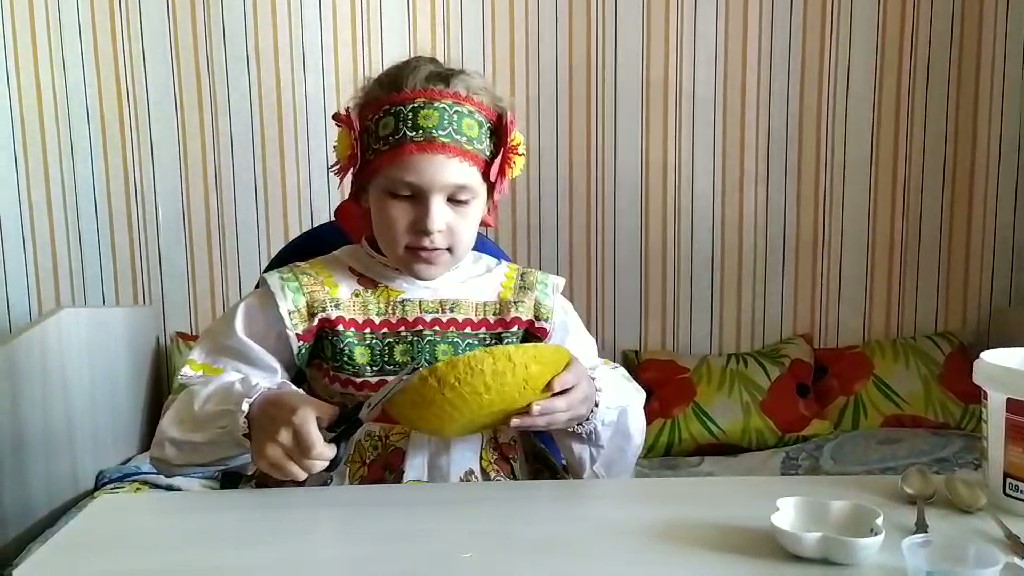        Работая в детском саду, я реализую программу дополнительного образования, в основе которой лежит парциальная программа Ольги Львовны Князевой и Майи Давыдовны Маханёвой. Эта программа определяет следующие содержательные блоки по приобщению детей старшего дошкольного возраста к народным традициям:Создание атмосферы национального быта.Фольклор (сказки, песни, частушки, пестушки, пословицы, поговорки, хороводы и т.п.).Народные праздники и традиции.Народная декоративная роспись (р.н.искусство).       Я посчитала необходимым внести в классификацию О.Л.Князевой содержательный раздел «Народные игры», поскольку без включения такого важного, позитивного, энергетически заряженного средства приобщения к народным традициям она была бы неполной.        В основу работы по приобщению детей старшего дошкольного возраста к народным традициям по данным блокам я заложила народный календарь.                 И, я представляю Вашему вниманию новое решение проблемы приобщения детей старшего дошкольного возраста к народным традициям.         Я впервые рассматриваю праздник народного календаря как образовательное событие. Именно образовательное событие является одним из развивающих и в то же время естественных для дошкольников форматов организации жизни в группе (а значит и приобщения к народным традициям).                                         В представленной таблице №1, мы рассмотрим реализацию содержательных блоков по приобщению детей старшего дошкольного возраста к народным традициям в образовательном событии.  Таблица №1.Реализация содержательных блоков в ходе образовательного события.Слева в таблице представлена структура ОС:- Эмоциональный взрыв; - Ожидание самого события, подготовка к нему.- Наступление событие (сам праздник); - Жизнь после события.Содержательные блоки представлены следующим образом:- Создание атмосфера праздника (быт); - Традиции; - Фольклор; - Народное искусство;- Народные игры. Если вы обратите внимание, традиции мы разделили на семейные и народные.    Подготовка и проведение народного праздника как ОС осуществляется с использованием методов и приемов, наиболее близких идее находки.    Рассмотрим реализацию содержательных блоков в образовательном событии на примере народного праздника «Осенины», представленную в таблице №2Таблица №2Реализация содержательных блоков в ходе образовательного события  на примере народного праздника «Осенины»       Остановимся на каждом этапе подробнее.        На этапе эмоционального взрыва народный календарь превращается в календарь ожидания. В нем делается красивая рамочка, сообщается новость о предстоящем празднике родителям. Участники эмоционально окликаются на информацию о предстоящем событии.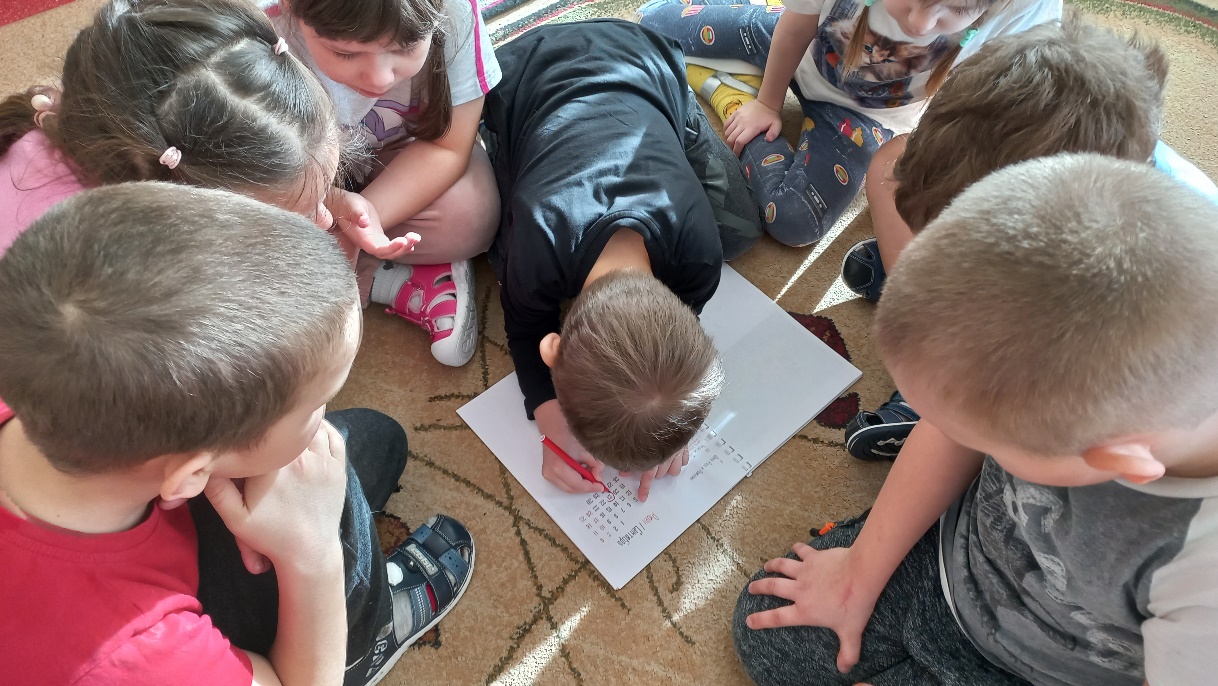      После эмоционального взрыва начинается ожидание праздника. В календаре делаются отметки о приближающемся празднике, считаются оставшиеся дни. Начинается работа по совместному планированию праздника. Дети сами выступают инициаторами. А для быстрого и качественного планирования мы используем карточки - символы, описанные в методике проведения учебных исследований в детском саду Александром Ильичом Савенковым.  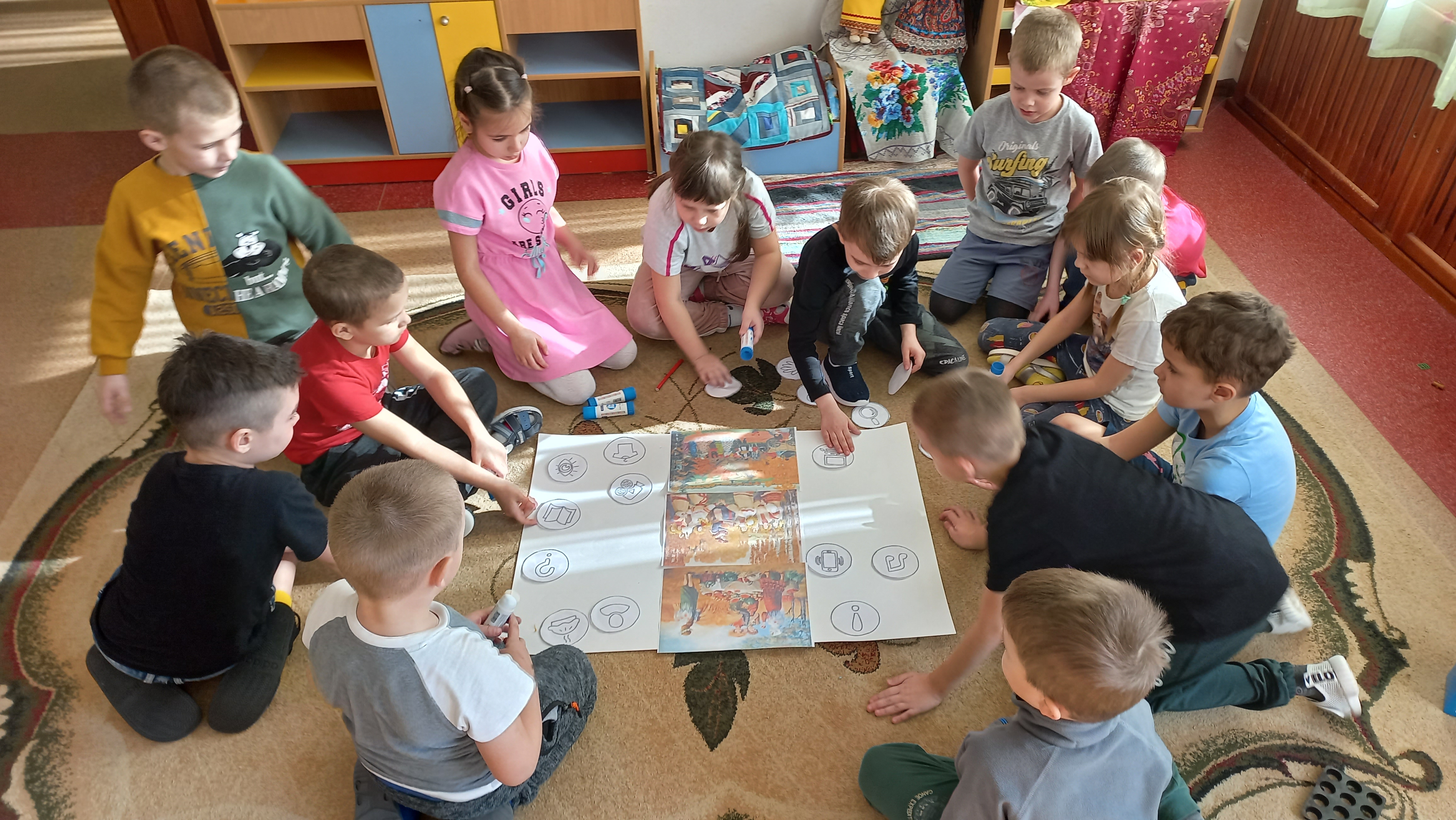        Идет совместная работа над реализацией идеи: подготовка атрибутов, костюмов, музыкального сопровождения, разработка или корректировка сценария праздника, подготовка съемки праздника. Мы проговариваем, как будут выглядеть декорации. Решаем, сможем ли мы самостоятельно сделать декорацию? Есть ли в костюмерные группы подходящий костюм? Или нам необходима помощь взрослых? 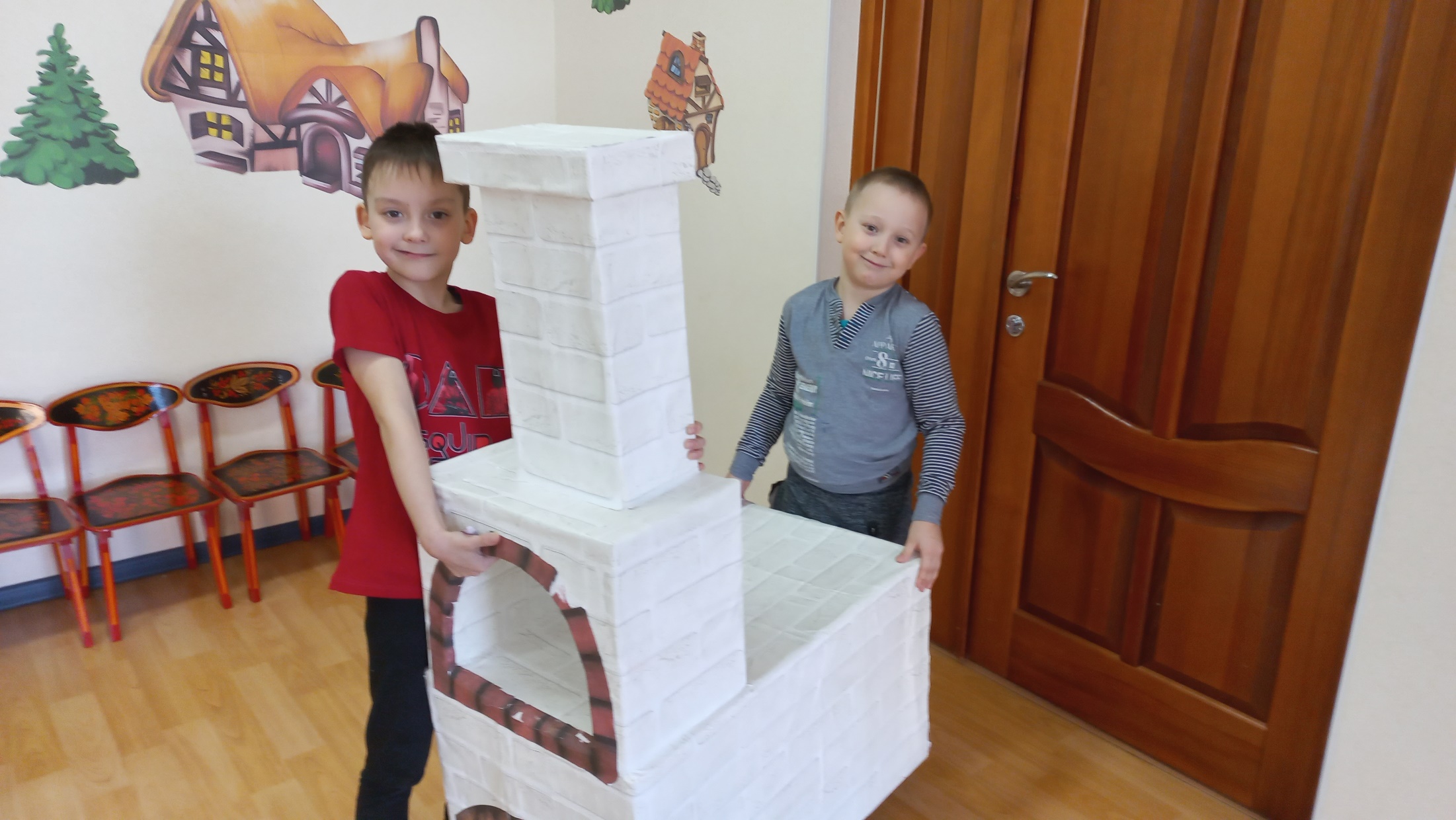        Содержательный блок традиции предполагает поиск народных обычаев этого праздника и семейных традиций, в которых он нашел свое отражение. Подготовку фольклорного содержания праздника мы поручаем родителям. Наша фольклорная копилка от праздника к празднику становиться все больше. Например, иллюстрирование пословицы, лубки, картинки с сюжетами празднования праздника, аудио- и видео-ряд; песни, хороводные игры и танцы.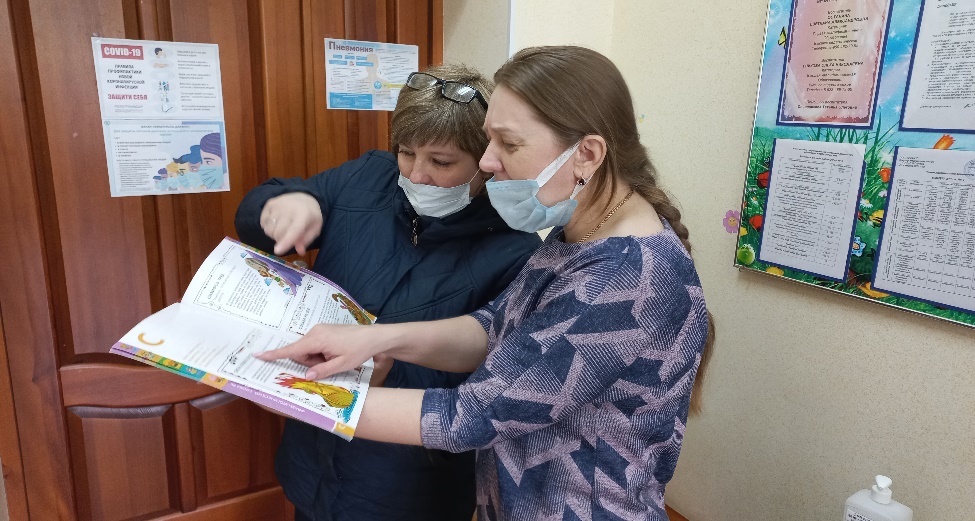         В блоке народные игры подготавливаются народные игры, которые будут включены в празднование. Родители, бабушки становятся творческой группой по подготовке к празднику.        Третий этап проектирования образовательного события — это наступление праздника. Где происходит непосредственная реализация всех детских идей и замыслов, от расстановки атрибутов и декорации до исполнения стихов, хороводов и песен.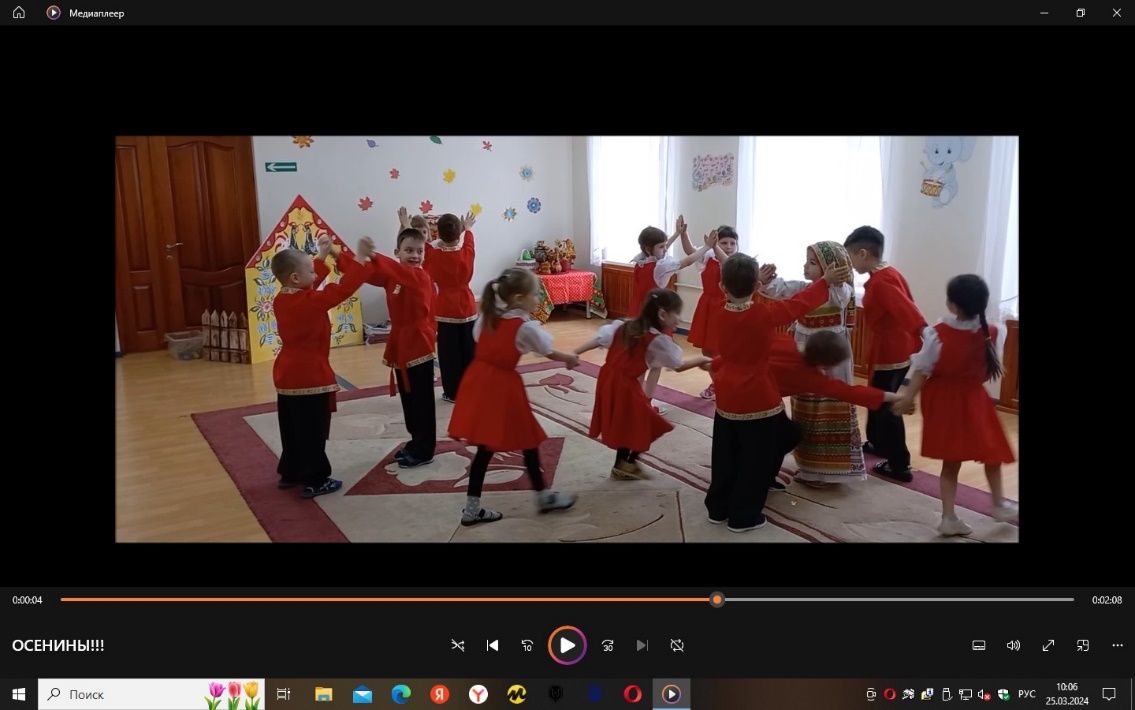 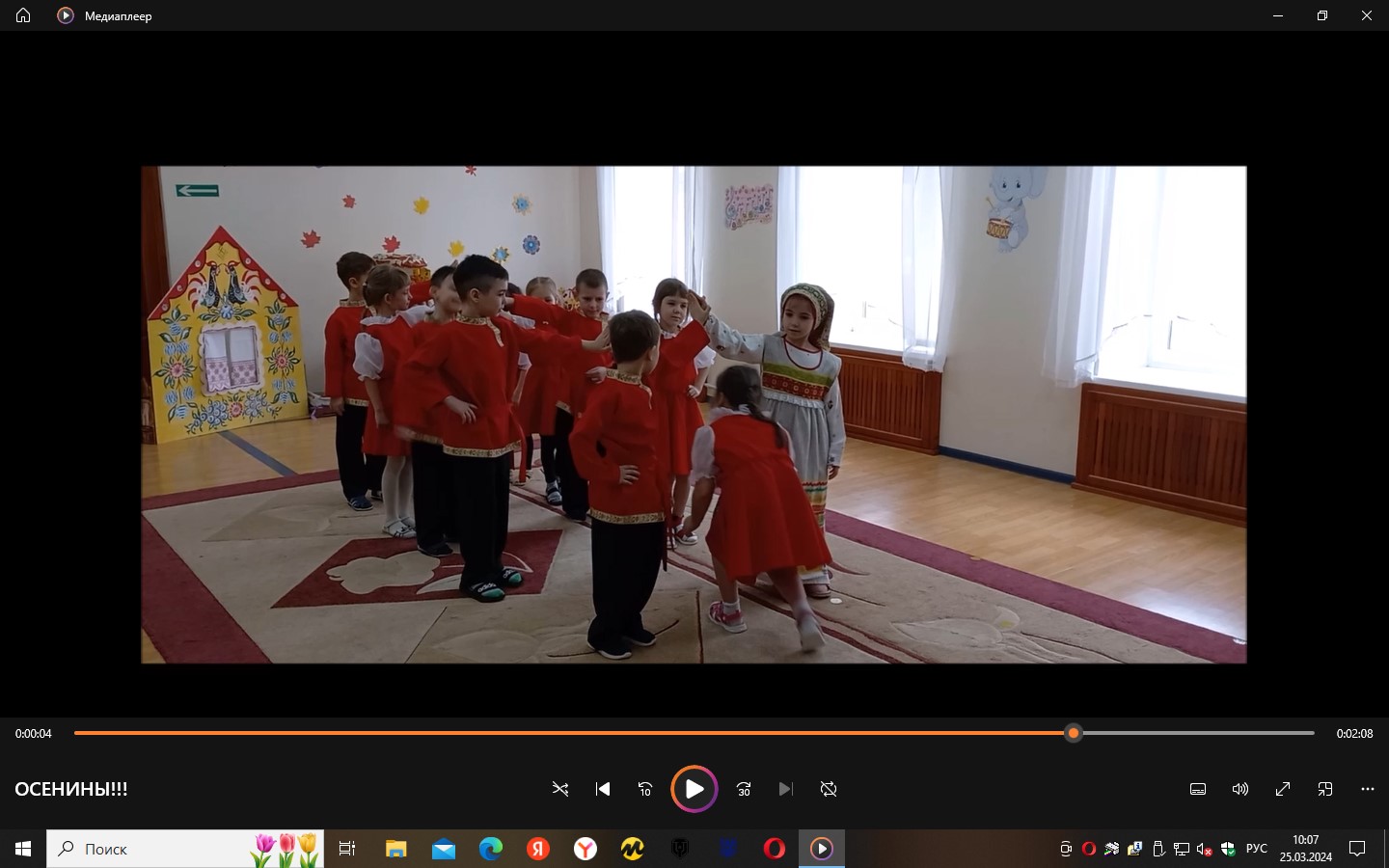 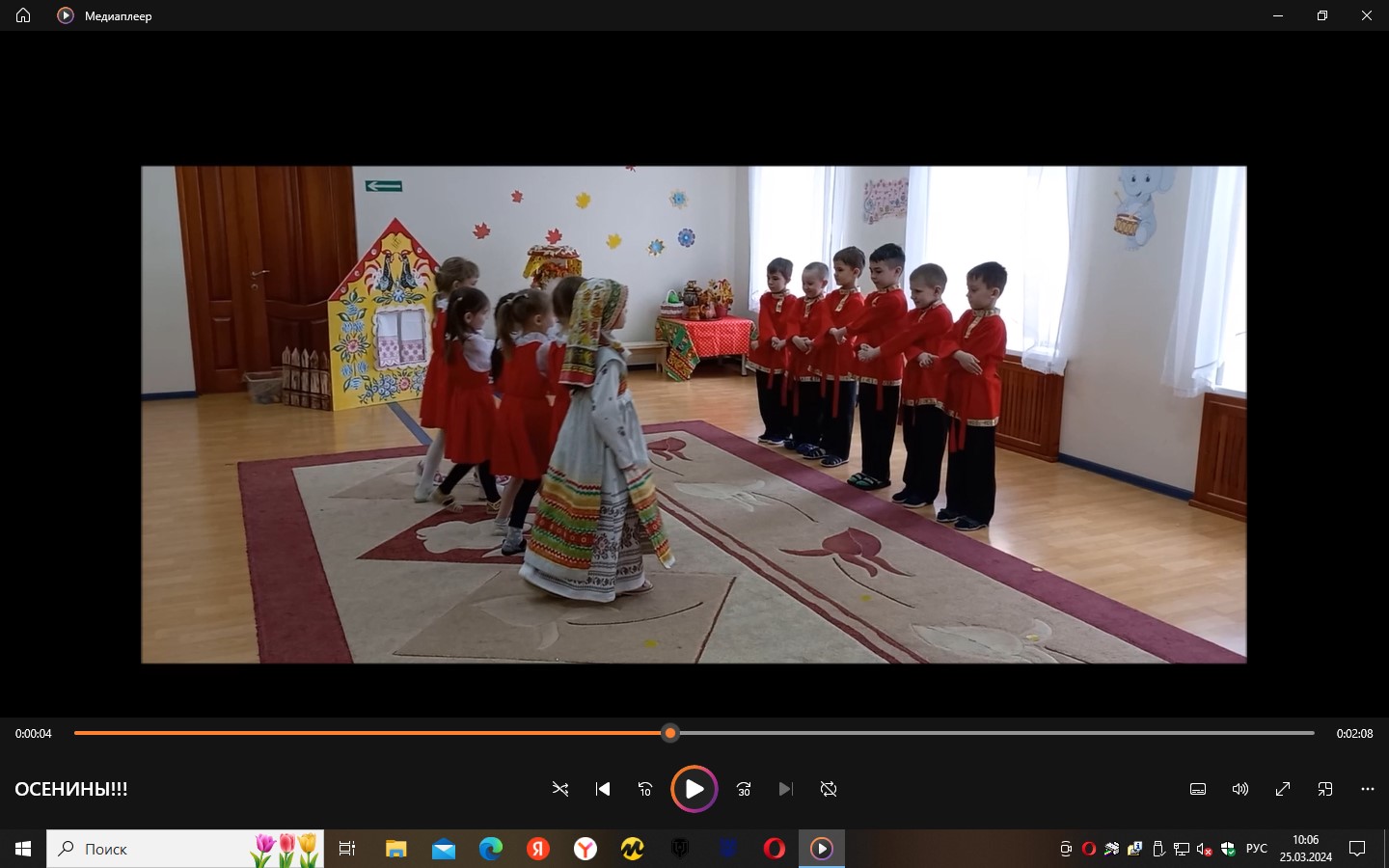 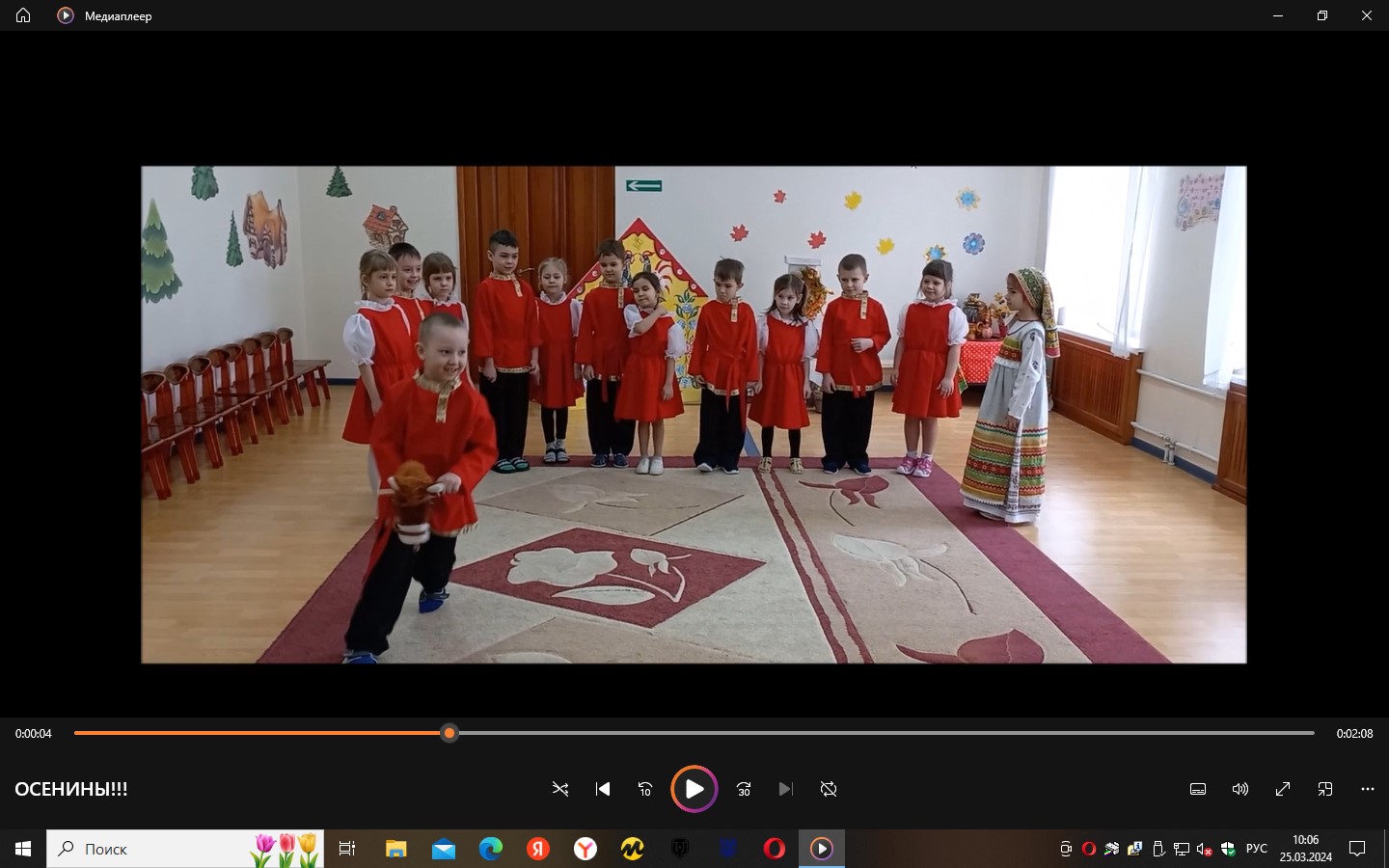 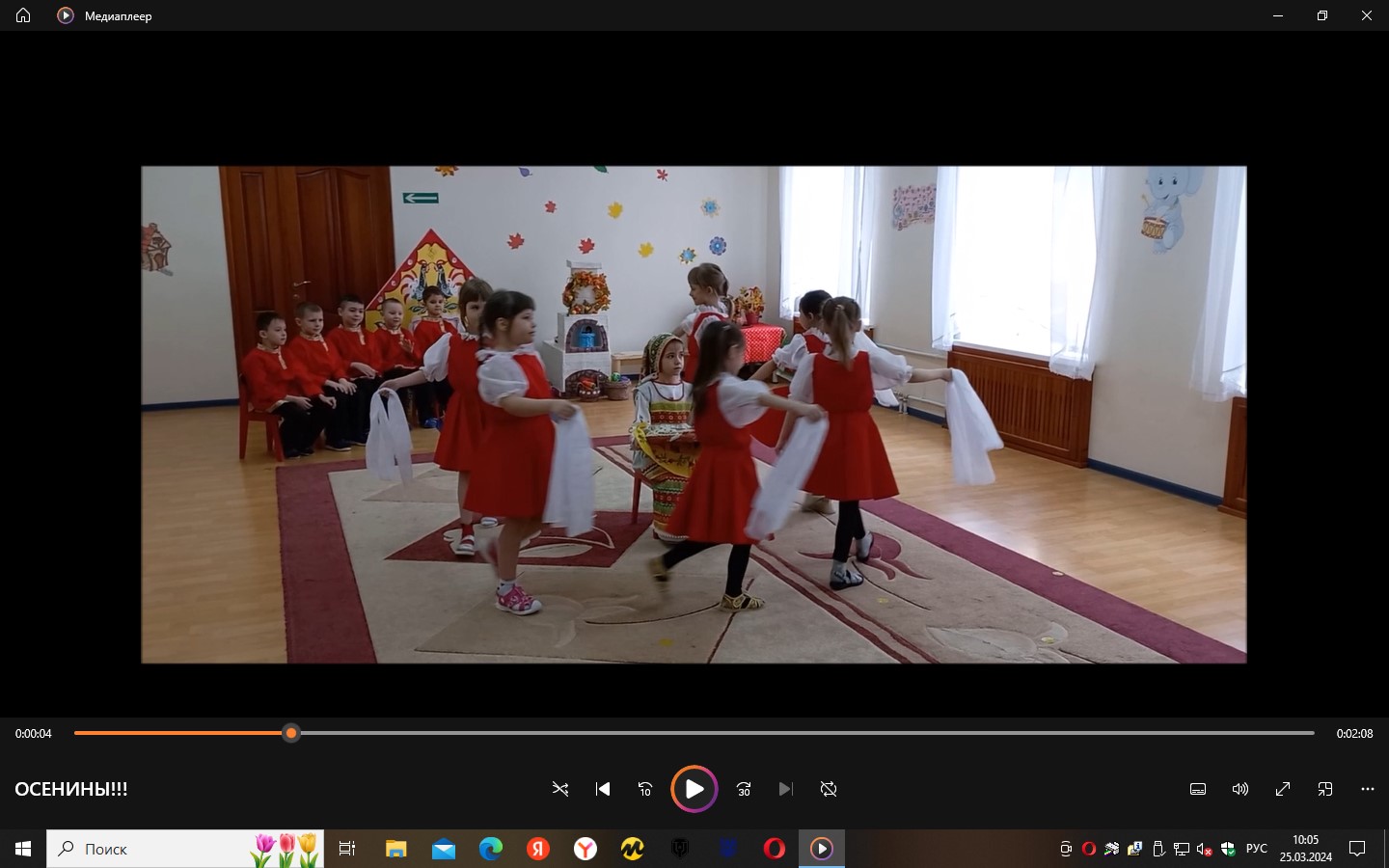 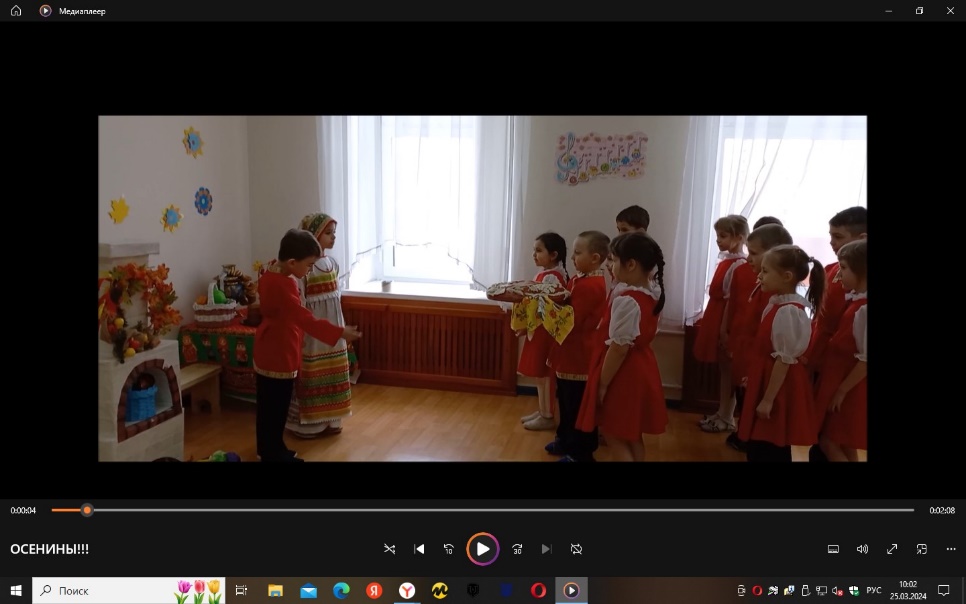        Позже наступает жизнь после события. Что характерно для этого этапа? Происходит перенос атрибутов в повседневную жизнь группы. Например, русская печь становится местом вечернего сбора, традиции становятся сюжетами игр, при помощи предметов старины имитируются трудовые действия. 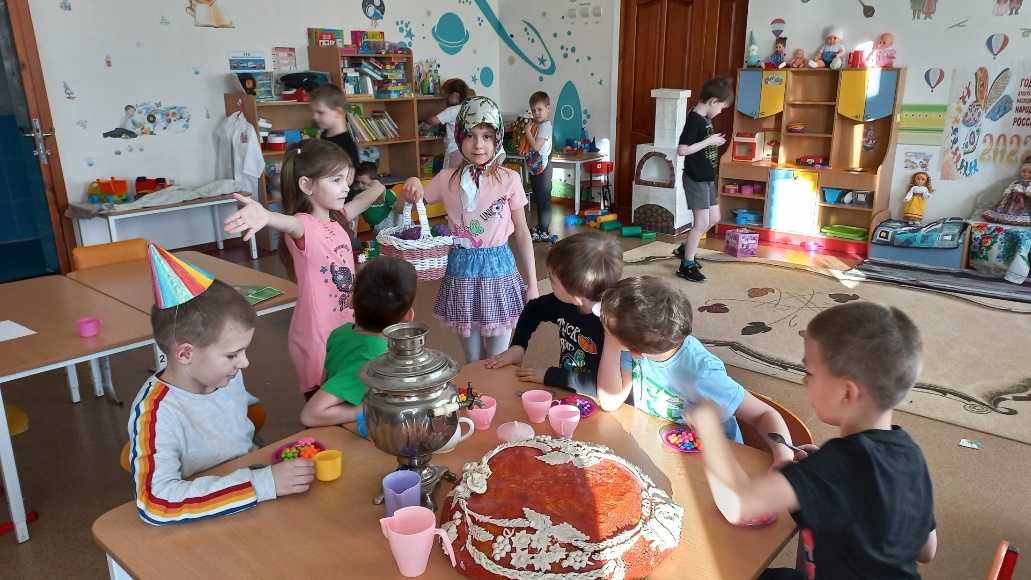         Таким образом, образовательное событие создает условия для того чтобы у каждого ребенка появилась возможность:- быть услышанным и оценённым;- решать проблемные ситуации;- работать в группе, сотрудничать, помогать другим;- уходить от помощи взрослых, двигаясь к автономии («мы сами»);- ставить задачи, решать их, реализовывать свои намерения.           Совершенно естественно, возникает вопрос: «Как подготовить детей к реализации образовательного события?», «Где взять накопленный багаж для проведения детьми образовательного события?»          Приобщать ребенка к народным традициям необходимо с первых лет его жизни.Знакомство с народным бытом. Знакомство с народным бытом происходит на протяжении всего дошкольного детства. Это знакомство с народной избой, посудой, орудиями труда, мебелью и образом жизни.Знакомство с народным фольклором. Народный фольклор вмещает в себя все ценности русского языка. В устном народном творчестве сохранились особенные черты русского характера, присущие ему нравственные ценности, представления о добре, красоте, правде, храбрости, трудолюбии, верности. Знакомя детей с поговорками, загадками, пословицами, сказками, мы тем самым приобщаем их к общечеловеческим нравственным ценностям. Знакомство с народными традициями. Знакомство с народными традициями соприкасает детей с основами духовности народа и традиционного уклада жизни, а также с особенностями подготовки и проведения праздничных дней, пробуждает чувство сопричастности к традициям нашего народа.Знакомство с народным творчеством. Знакомство с народным творчеством способствует приобщению детей к народному декоративно-прокладному искусству в условиях собственной практической творческой деятельности; воспитывать устойчивый интерес к народному творчеству как эталону красоты.Знакомство с народными играми. Знакомство с народными играми начинается с самых простых и незатейливых игр. стоить отметить, что русская народная игра обладает мощным энергетическим зарядом и богатейшим потенциалом. В народных играх решаются задачи из всех образовательных областей. Привлечение родителей  к приобщению детей к народным традициям. Для того чтобы приобщение детей в народным традициям сложилось удачно нашими незаменимы помощниками должны стать родители.Насыщение РППС.  Развивающая среда должна носит развивающий и погружающий характер. Она позволяет с невероятной легкостью окунуться в атмосферу народности.        Таким образом, считаю, что при правильно поставленной цели и планомерном решении задач, образовательное событие является современной эффективной технологией приобщения детей к народным традициям.Структура образовательного событияСодержание работы по блокам Содержание работы по блокам Содержание работы по блокам Содержание работы по блокам Содержание работы по блокам Содержание работы по блокам Структура образовательного событияСоздание атмосферы праздника (быт)Традиции (народные праздники и традиции) Традиции (народные праздники и традиции) Фольклор Народное искусство Народные игрыСтруктура образовательного событияСоздание атмосферы праздника (быт)Семейные Народные Фольклор Народное искусство Народные игрыЭмоциональный взрыв1. Методы воспитания словом; 2. Методы воспитания делом;3. Методы воспитания ситуацией;4. Методы воспитания игрой;5. Методы воспитания общением;6. Методы воспитания отношениями.1. Методы воспитания словом; 2. Методы воспитания делом;3. Методы воспитания ситуацией;4. Методы воспитания игрой;5. Методы воспитания общением;6. Методы воспитания отношениями.1. Методы воспитания словом; 2. Методы воспитания делом;3. Методы воспитания ситуацией;4. Методы воспитания игрой;5. Методы воспитания общением;6. Методы воспитания отношениями.1. Методы воспитания словом; 2. Методы воспитания делом;3. Методы воспитания ситуацией;4. Методы воспитания игрой;5. Методы воспитания общением;6. Методы воспитания отношениями.1. Методы воспитания словом; 2. Методы воспитания делом;3. Методы воспитания ситуацией;4. Методы воспитания игрой;5. Методы воспитания общением;6. Методы воспитания отношениями.1. Методы воспитания словом; 2. Методы воспитания делом;3. Методы воспитания ситуацией;4. Методы воспитания игрой;5. Методы воспитания общением;6. Методы воспитания отношениями.Ожидание самого события, подготовка к нему1. Методы воспитания словом; 2. Методы воспитания делом;3. Методы воспитания ситуацией;4. Методы воспитания игрой;5. Методы воспитания общением;6. Методы воспитания отношениями.1. Методы воспитания словом; 2. Методы воспитания делом;3. Методы воспитания ситуацией;4. Методы воспитания игрой;5. Методы воспитания общением;6. Методы воспитания отношениями.1. Методы воспитания словом; 2. Методы воспитания делом;3. Методы воспитания ситуацией;4. Методы воспитания игрой;5. Методы воспитания общением;6. Методы воспитания отношениями.1. Методы воспитания словом; 2. Методы воспитания делом;3. Методы воспитания ситуацией;4. Методы воспитания игрой;5. Методы воспитания общением;6. Методы воспитания отношениями.1. Методы воспитания словом; 2. Методы воспитания делом;3. Методы воспитания ситуацией;4. Методы воспитания игрой;5. Методы воспитания общением;6. Методы воспитания отношениями.1. Методы воспитания словом; 2. Методы воспитания делом;3. Методы воспитания ситуацией;4. Методы воспитания игрой;5. Методы воспитания общением;6. Методы воспитания отношениями.Наступление события (непосредственно праздник)1. Методы воспитания словом; 2. Методы воспитания делом;3. Методы воспитания ситуацией;4. Методы воспитания игрой;5. Методы воспитания общением;6. Методы воспитания отношениями.1. Методы воспитания словом; 2. Методы воспитания делом;3. Методы воспитания ситуацией;4. Методы воспитания игрой;5. Методы воспитания общением;6. Методы воспитания отношениями.1. Методы воспитания словом; 2. Методы воспитания делом;3. Методы воспитания ситуацией;4. Методы воспитания игрой;5. Методы воспитания общением;6. Методы воспитания отношениями.1. Методы воспитания словом; 2. Методы воспитания делом;3. Методы воспитания ситуацией;4. Методы воспитания игрой;5. Методы воспитания общением;6. Методы воспитания отношениями.1. Методы воспитания словом; 2. Методы воспитания делом;3. Методы воспитания ситуацией;4. Методы воспитания игрой;5. Методы воспитания общением;6. Методы воспитания отношениями.1. Методы воспитания словом; 2. Методы воспитания делом;3. Методы воспитания ситуацией;4. Методы воспитания игрой;5. Методы воспитания общением;6. Методы воспитания отношениями.Жизнь после события1. Методы воспитания словом; 2. Методы воспитания делом;3. Методы воспитания ситуацией;4. Методы воспитания игрой;5. Методы воспитания общением;6. Методы воспитания отношениями.1. Методы воспитания словом; 2. Методы воспитания делом;3. Методы воспитания ситуацией;4. Методы воспитания игрой;5. Методы воспитания общением;6. Методы воспитания отношениями.1. Методы воспитания словом; 2. Методы воспитания делом;3. Методы воспитания ситуацией;4. Методы воспитания игрой;5. Методы воспитания общением;6. Методы воспитания отношениями.1. Методы воспитания словом; 2. Методы воспитания делом;3. Методы воспитания ситуацией;4. Методы воспитания игрой;5. Методы воспитания общением;6. Методы воспитания отношениями.1. Методы воспитания словом; 2. Методы воспитания делом;3. Методы воспитания ситуацией;4. Методы воспитания игрой;5. Методы воспитания общением;6. Методы воспитания отношениями.1. Методы воспитания словом; 2. Методы воспитания делом;3. Методы воспитания ситуацией;4. Методы воспитания игрой;5. Методы воспитания общением;6. Методы воспитания отношениями.Структура образовательного событияСодержание работы по блокам Содержание работы по блокам Содержание работы по блокам Содержание работы по блокам Содержание работы по блокам Содержание работы по блокам Содержание работы по блокам Структура образовательного событияСоздание атмосферы праздника (быт)Традиции (народные праздники и традиции) Традиции (народные праздники и традиции) Фольклор Народное искусство Народные игрыСтруктура образовательного событияСоздание атмосферы праздника (быт)Семейные Народные Эмоциональный взрывРабота с народным календаремОжидание самого события, подготовка к немуСовместное планирование (Сценарий, атрибуты, (корзины с овощами, подвески с сушенными моделями грибов, овощей и фруктов), плетень, макеты коня дома,  деревьев, солнца и облаков, музыкальное сопровождение)Поиск обрядов (посадка мальчиков на коня, девочек у прялки, постриг мальчиков)Поиск обрядов (братина, поход по гостям, угощение гостей)Поиск и разучивание стихов, песни «Где ты, где ты, милая осень», хороводов «Плетень», «Со вьюном я хожу», «Огородная - хороводная»Изготовление атрибутов для создания атмосферы, игр и обрядов. Подготовка костюмовПоиск народных игр соответствующих теме праздника («Ручеек», «Горелки», «Золотые ворота», «Воевода»).Наступление события (непосредственно праздник)Расстановка атрибутов (корзины с овощами, подвески с сушенными моделями грибов, овощей и фруктов), забор – плетень, макеты коня домов,  деревьев, солнца и облаков.Обыгрывание обрядов по сценариюОбыгрывание обрядов по сценариюИсполнение стихов, песен, хороводов «Плетень», «Со вьюном я хожу», «Огородная - хороводная»Использование атрибутов для создания атмосферы, игр и обрядов. Ряженье  в костюмы Поиск народных игр соответствующих теме праздника («Ручеек», «Горелки», «Золотые ворота», «Воевода»).Жизнь после событияПрименение атрибутов в повседневной жизни.Применение традиций и обрядов по необходимости Применение традиций и обрядов по необходимостиПрименение в повседневной жизниСоздание видеоролика, фотоотчета «Осенины»Применение в повседневной жизни